DNC-2015-05-29 17:00 Gerencia: Técnica y Despacho Nacional de Cargas.Autores: Ing. Lorena Di Chiara, Ing. Ruben Chaer.Fecha: 29/05/2015Resultados de las simulaciones con 100, 1000 y 10000 crónicas.En este trabajo se comparan los resultados del costo obtenido (archivo simcosto) de varias simulaciones de la PEST Mayo – Octubre 2015 con diferente número de crónicas y semillas de optimización y simulación. Los casos analizados fueron los siguientes:Simulación con 101 crónicas semilla de optimización y simulación 31semilla de optimización 31 y simulación 120semilla de optimización 31 y simulación 250Simulación con 1000 crónicassemilla de optimización y simulación 31semilla de optimización 31 y simulación 250Simulación con 10000 crónicas, semilla de optimización y simulación 31En la Figura 1 se presentan los resultados del valor presente del costo de los casos analizados ordenados en forma creciente (%) y en la Tabla 1 el valor esperado y el costo con riesgo 5% de ser excedido.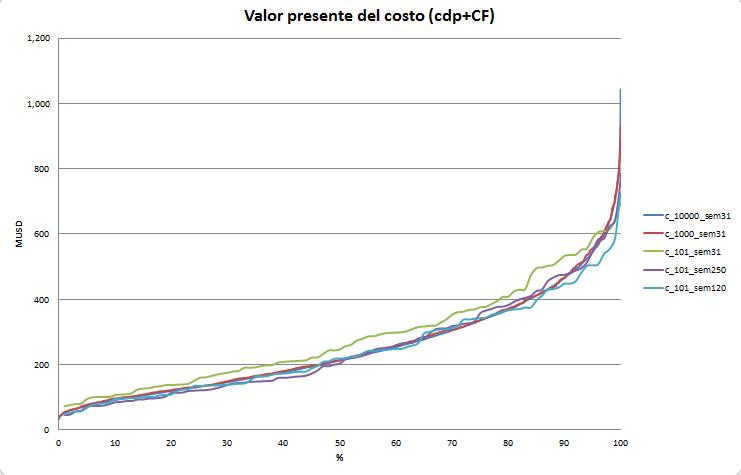 Figura 1: Comparación del valor presente del costo.Tabla 1: Resultados del costo esperado y el costo con riesgo 5% de ser excedido.En la Tabla 2 se presenta la diferencia porcentual del costo esperado y el costo con riesgo del 5% de ser excedido respecto al caso con 10000 crónicas.Tabla 2: Diferencia porcentual de los costos respecto al caso con 10000 crónicas.ConclusionesDe los resultados obtenidos se concluye que:Cuando se simula con 100 crónicas, para diferentes semillas de simulación la dispersión en los resultados alcanza valores mayores al 15% en valor esperado.Con 1000 crónicas los resultados de las dos semillas son muy similares, con diferencias entre sí del orden del 1% - 2%.Costo esperadoCosto con riesgo 5% de ser excedido.c_10000_sem31250545c_1000_sem2500250554c_1000_sem31253556c_101_sem250258584c_101_sem31289606c_101_sem120251507 Diferencia respecto al caso con 10000 crónicas. Diferencia respecto al caso con 10000 crónicas. Diferencia respecto al caso con 10000 crónicas.Costo esperado.Costo con riesgo 5% de ser excedido.c_1000_sem2500100%102%c_1000_sem31101%102%c_101_sem250103%107%c_101_sem31116%111%c_101_sem120100%93%